Зарегистрировано в Минюсте России 14 февраля 2013 г. N 27094МИНИСТЕРСТВО ЗДРАВООХРАНЕНИЯ РОССИЙСКОЙ ФЕДЕРАЦИИПРИКАЗот 24 декабря 2012 г. N 1377нОБ УТВЕРЖДЕНИИ СТАНДАРТАПЕРВИЧНОЙ МЕДИКО-САНИТАРНОЙ ПОМОЩИ ПРИ НАЛИЧИИТРАНСПЛАНТИРОВАННОГО КОМПЛЕКСА СЕРДЦЕ-ЛЕГКИЕВ соответствии со статьей 37 Федерального закона от 21 ноября 2011 г. N 323-ФЗ "Об основах охраны здоровья граждан в Российской Федерации" (Собрание законодательства Российской Федерации, 2011, N 48, ст. 6724; 2012, N 26, ст. 3442, 3446) приказываю:Утвердить стандарт первичной медико-санитарной помощи при наличии трансплантированного комплекса сердце-легкие согласно приложению.МинистрВ.И.СКВОРЦОВАПриложениек приказу Министерства здравоохраненияРоссийской Федерацииот 24 декабря 2012 г. N 1377нСТАНДАРТПЕРВИЧНОЙ МЕДИКО-САНИТАРНОЙ ПОМОЩИ ПРИ НАЛИЧИИТРАНСПЛАНТИРОВАННОГО КОМПЛЕКСА СЕРДЦЕ-ЛЕГКИЕКатегория возрастная: взрослые, детиПол: любойФаза: любаяСтадия: любаяОсложнения: без осложненийВид медицинской помощи: первичная медико-санитарная помощьУсловия оказания медицинской помощи: амбулаторноФорма оказания медицинской помощи: плановаяСредние сроки лечения (количество дней): 365    Код по МКБ X <*>             Z94.3  Наличие трансплантированных сердца    Нозологические единицы              и легкого1. Медицинские мероприятия для диагностики заболевания, состояния--------------------------------<1> Вероятность предоставления медицинских услуг или назначения лекарственных препаратов для медицинского применения (медицинских изделий), включенных в стандарт медицинской помощи, которая может принимать значения от 0 до 1, где 1 означает, что данное мероприятие проводится 100% пациентов, соответствующих данной модели, а цифры менее 1 - указанному в стандарте медицинской помощи проценту пациентов, имеющих соответствующие медицинские показания.2. Медицинские услуги для лечения заболевания, состояния и контроля за лечением3. Перечень лекарственных препаратов для медицинского применения, зарегистрированных на территории Российской Федерации, с указанием средних суточных и курсовых доз--------------------------------<*> Международная статистическая классификация болезней и проблем, связанных со здоровьем, X пересмотра.<**> Международное непатентованное или химическое наименование лекарственного препарата, а в случаях их отсутствия - торговое наименование лекарственного препарата.<***> Средняя суточная доза.<****> Средняя курсовая доза.Примечания:1. Лекарственные препараты для медицинского применения, зарегистрированные на территории Российской Федерации, назначаются в соответствии с инструкцией по применению лекарственного препарата для медицинского применения и фармакотерапевтической группой по анатомо-терапевтическо-химической классификации, рекомендованной Всемирной организацией здравоохранения, а также с учетом способа введения и применения лекарственного препарата. При назначении лекарственных препаратов для медицинского применения детям доза определяется с учетом массы тела, возраста в соответствии с инструкцией по применению лекарственного препарата для медицинского применения.2. Назначение и применение лекарственных препаратов для медицинского применения, медицинских изделий и специализированных продуктов лечебного питания, не входящих в стандарт медицинской помощи, допускаются в случае наличия медицинских показаний (индивидуальной непереносимости, по жизненным показаниям) по решению врачебной комиссии (часть 5 статьи 37 Федерального закона от 21.11.2011 N 323-ФЗ "Об основах охраны здоровья граждан в Российской Федерации" (Собрание законодательства Российской Федерации, 28.11.2011, N 48, ст. 6724; 25.06.2012, N 26, ст. 3442)).3. Граждане, имеющие в соответствии с Федеральным законом от 17.07.1999 N 178-ФЗ "О государственной социальной помощи" (Собрание законодательства Российской Федерации, 1999, N 29, ст. 3699; 2004, N 35, ст. 3607; 2006, N 48, ст. 4945; 2007, N 43, ст. 5084; 2008, N 9, ст. 817; 2008, N 29, ст. 3410; N 52, ст. 6224; 2009, N 18, ст. 2152; N 30, ст. 3739; N 52, ст. 6417; 2010, N 50, ст. 6603; 2011, N 27, ст. 3880; 2012, N 31, ст. 4322) право на получение государственной социальной помощи в виде набора социальных услуг, при оказании медицинской помощи в амбулаторных условиях обеспечиваются лекарственными препаратами для медицинского применения, включенными в Перечень лекарственных препаратов, в том числе перечень лекарственных препаратов, назначаемых по решению врачебной комиссии лечебно-профилактических учреждений, обеспечение которыми осуществляется в соответствии со стандартами медицинской помощи по рецептам врача (фельдшера) при оказании государственной социальной помощи в виде набора социальных услуг, утвержденный приказом Министерства здравоохранения и социального развития Российской Федерации от 18.09.2006 N 665 (зарегистрирован Министерством юстиции Российской Федерации 27.09.2006, регистрационный N 8322), с изменениями, внесенными приказами Министерства здравоохранения и социального развития Российской Федерации от 19.10.2007 N 651 (зарегистрирован Министерством юстиции Российской Федерации 19.10.2007, регистрационный N 10367), от 27.08.2008 N 451н (зарегистрирован Министерством юстиции Российской Федерации 10.09.2008, регистрационный N 12254), от 01.12.2008 N 690н (зарегистрирован Министерством юстиции Российской Федерации 22.12.2008, регистрационный N 12917), от 23.12.2008 N 760н (зарегистрирован Министерством юстиции Российской Федерации 28.01.2009, регистрационный N 13195) и от 10.11.2011 N 1340н (зарегистрирован Министерством юстиции Российской Федерации 23.11.2011, регистрационный N 22368).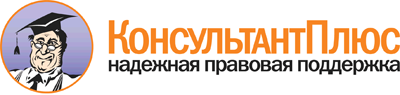  Приказ Минздрава России от 24.12.2012 N 1377н
"Об утверждении стандарта первичной медико-санитарной помощи при наличии трансплантированного комплекса сердце-легкие"
(Зарегистрировано в Минюсте России 14.02.2013 N 27094) Документ предоставлен КонсультантПлюс

www.consultant.ru 

Дата сохранения: 21.07.2017 
 Прием (осмотр, консультация) врача-специалиста                           Прием (осмотр, консультация) врача-специалиста                           Прием (осмотр, консультация) врача-специалиста                           Прием (осмотр, консультация) врача-специалиста                               Код     медицинской    услуги        Наименование       медицинской услуги       Усредненный        показатель частоты    предоставления <1> Усредненный    показатель    кратности     применения  B01.001.001 Прием (осмотр,        консультация) врача-  акушера-гинеколога    первичный             0,5                   1             B01.010.001 Прием (осмотр,        консультация) врача - детского хирурга      первичный             0,05                  1             B01.014.001 Прием (осмотр,        консультация) врача-  инфекциониста         первичный             1                     1             B01.015.001 Прием (осмотр,        консультация) врача-  кардиолога первичный  1                     1             B01.023.001 Прием (осмотр,        консультация) врача-  невролога первичный   1                     1             B01.027.001 Прием (осмотр,        консультация) врача-  онколога первичный    1                     1             B01.028.001 Прием (осмотр,        консультация) врача-  оториноларинголога    первичный             1                     1             B01.029.001 Прием (осмотр,        консультация) врача-  офтальмолога первичный1                     1             B01.031.001 Прием (осмотр,        консультация) врача-  педиатра первичный    0,05                  1             B01.034.001 Прием (осмотр,        консультация) врача-  психотерапевта        первичный             0,3                   1             B01.037.001 Прием (осмотр,        консультация) врача-  пульмонолога первичный0,95                  1             B01.043.001 Прием (осмотр,        консультация) врача - сердечно-сосудистого  хирурга первичный     1                     1             B01.049.001 Прием (осмотр,        консультация) врача - торакального хирурга  первичный             0,95                  1             B01.053.001 Прием (осмотр,        консультация) врача-  уролога первичный     0,5                   1             B01.055.001 Прием (осмотр,        консультация) врача-  фтизиатра первичный   1                     1             B01.058.001 Прием (осмотр,        консультация) врача-  эндокринолога         первичный             1                     1             B01.065.001 Прием (осмотр,        консультация) врача-  стоматолога-терапевта первичный             1                     1             Прием (осмотр, консультация) и наблюдение врача-специалиста              Прием (осмотр, консультация) и наблюдение врача-специалиста              Прием (осмотр, консультация) и наблюдение врача-специалиста              Прием (осмотр, консультация) и наблюдение врача-специалиста                  Код     медицинской    услуги      Наименование медицинской               услуги              Усредненный    показатель       частоты    предоставления  Усредненный  показатель    кратности   применения  B01.001.002 Прием (осмотр, консультация)  врача-акушера-гинеколога      повторный                     0,25           1            B01.014.002 Прием (осмотр, консультация)  врача-инфекциониста повторный 0,5            1            B01.015.002 Прием (осмотр, консультация)  врача-кардиолога повторный    1              5            B01.023.002 Прием (осмотр, консультация)  врача-невролога повторный     0,5            1            B01.027.002 Прием (осмотр, консультация)  врача-онколога повторный      0,5            1            B01.028.002 Прием (осмотр, консультация)  врача-оториноларинголога      повторный                     0,5            1            B01.029.002 Прием (осмотр, консультация)  врача-офтальмолога повторный  0,5            1            B01.034.002 Прием (осмотр, консультация)  врача-психотерапевта повторный0,15           1            B01.037.002 Прием (осмотр, консультация)  врача-пульмонолога повторный  0,95           5            B01.043.002 Прием (осмотр, консультация)  врача - сердечно-сосудистого  хирурга повторный             1              5            B01.049.002 Прием (осмотр, консультация)  врача - торакального хирурга  повторный                     0,95           5            B01.053.002 Прием (осмотр, консультация)  врача-уролога повторный       0,25           1            B01.055.002 Прием (осмотр, консультация)  врача-фтизиатра повторный     0,5            1            B01.058.002 Прием (осмотр, консультация)  врача-эндокринолога повторный 0,5            1            B01.065.002 Прием (осмотр, консультация)  врача-стоматолога-терапевта   повторный                     0,5            1            Лабораторные методы исследования                                         Лабораторные методы исследования                                         Лабораторные методы исследования                                         Лабораторные методы исследования                                             Код     медицинской    услуги      Наименование медицинской               услуги              Усредненный    показатель       частоты    предоставления  Усредненный  показатель    кратности   применения  A09.05.018  Исследование уровня мочевой   кислоты в крови               0,2            1            A09.05.023  Исследование уровня глюкозы в крови                         1              10           A09.05.035  Исследование уровня           лекарственных препаратов в    крови                         1              4            A09.05.037  Исследование концентрации     водородных ионов (pH) крови   1              10           A09.05.039  Исследование уровня           лактатдегидрогеназы в крови   1              10           A09.05.060  Исследование уровня общего    трийодтиронина (T3) в крови   1              1            A09.05.061  Исследование свободного       трийодтиронина (T3) в крови   1              1            A09.05.063  Исследование уровня свободноготироксина (T4) сыворотки крови1              1            A09.05.064  Исследование уровня общего    тироксина (T4) сыворотки крови1              1            A09.05.194  Молекулярно-биологическое     исследование крови на         онкомаркеры                   1              1            A12.05.017  Исследование агрегации        тромбоцитов                   1              3            A12.05.026  Исследование уровня кислорода крови                         1              10           A12.05.031  Определение степени насыщения кислородом гемоглобина        1              10           A12.05.032  Исследование уровня           углекислого газа в крови      1              10           A12.06.011  Проведение реакции Вассермана (RW)                          1              1            A26.05.001  Бактериологическое            исследование крови на         стерильность                  1              2            A26.05.005  Микробиологическое            исследование крови на грибы   1              2            A26.05.017  Молекулярно-биологическое     исследование крови на         цитомегаловирус               (Cytomegalovirus)             1              2            A26.05.019  Молекулярно-биологическое     исследование крови на вирусныйгепатит C (Hepatitis C virus) 0,5            1            A26.05.020  Молекулярно-биологическое     исследование крови на вирусныйгепатит B (Hepatitis B virus) 0,5            1            A26.06.092  Определение антигенов вируса  простого герпеса (Herpes      simplex virus 1, 2) в крови   1              2            A26.08.005  Бактериологическое            исследование слизи с миндалин и задней стенки глотки на     аэробные и факультативно-     анаэробные микроорганизмы     1              4            A26.08.010  Микологическое исследование   носоглоточных смывов на грибы рода аспергиллы (Aspergillus  spp.)                         1              4            A26.09.010  Бактериологическое            исследование мокроты на       аэробные и факультативно-     анаэробные микроорганизмы     1              4            A26.19.008  Бактериологическое            исследование кала на аэробные и факультативно-анаэробные    микроорганизмы                1              2            A26.20.008  Микробиологическое            исследование отделяемого      женских половых органов на    аэробные и факультативно-     анаэробные микроорганизмы     0,5            2            A26.28.003  Микробиологическое            исследование мочи на аэробные и факультативно-анаэробные    условно-патогенные            микроорганизмы                1              2            A26.30.007  Определение метаболитов грибов1              2            B03.005.005 Исследование плазминовой      (фибринолитической) системы   1              1            B03.005.006 Коагулограмма (ориентировочноеисследование системы          гемостаза)                    1              3            B03.016.003 Общий (клинический) анализ    крови развернутый             1              3            B03.016.004 Анализ крови биохимический    общетерапевтический           1              3            B03.016.005 Анализ крови по оценке        нарушений липидного обмена    биохимический                 1              1            B03.016.006 Анализ мочи общий             1              3            Инструментальные методы исследования                                     Инструментальные методы исследования                                     Инструментальные методы исследования                                     Инструментальные методы исследования                                         Код     медицинской    услуги      Наименование медицинской               услуги              Усредненный    показатель       частоты    предоставления  Усредненный  показатель    кратности   применения  A03.16.001  Эзофагогастродуоденоскопия    1              2            A04.10.002  Эхокардиография               1              6            A04.12.005  Дуплексное сканирование       сосудов (артерий и вен)       верхних конечностей           0,2            1            A04.12.006  Дуплексное сканирование       сосудов (артерий и вен) нижнихконечностей                   0,2            1            A04.16.001  Ультразвуковое исследование   органов брюшной полости       (комплексное)                 1              1            A04.22.001  Ультразвуковое исследование   щитовидной железы и           паращитовидных желез          1              1            A04.30.003  Ультразвуковое исследование   забрюшинного пространства     1              1            A05.10.006  Регистрация                   электрокардиограммы           1              6            A05.10.007  Мониторирование               электрокардиографических      данных                        0,3            2            A05.10.008  Холтеровское мониторирование  артериального давления        0,5            2            A06.09.007  Рентгенография легких         1              2            A06.10.001  Рентгеноскопия сердца и       перикарда                     1              2               Код        Анатомо-      терапевтическо-      химическая      классификация      Наименование      лекарственного     препарата <**>   Усредненный        показатель         частоты        предоставления       Единицы         измерения      ССД   <***>   СКД    <****>A02BA    Блокаторы H2-     гистаминовых      рецепторов        1                 Фамотидин          мг               40      14600     A02BC    Ингибиторы        протонового       насоса            1                 Омепразол          мг               40      14600     A11GB    Аскорбиновая      кислота (витамин  C) в комбинации с другими           средствами        0,2               Аскорбиновая       кислота + Кальция  карбонат +         Колекальциферол    мг               185 +   1275    + 4,4   5550 + 382500 + 1320B01AC    Антиагреганты     0,6               Клопидогрел        мг               75      27375     Ацетилсалициловая  кислота            г                1       365       B03AA    Пероральные       препараты         двухвалентного    железа            0,2               Железа фумарат     мг               600     36000     C01BD    Антиаритмические  препараты, класс  III               0,1               Амиодарон          мг               800     292000    C08CA    Производные       дигидропиридина   0,85              Амлодипин          мг               10      3650      Нифедипин          мг               30      10950     Нимодипин          мг               90      32850     C08DA    Производные       фенилалкиламина   0,1               Верапамил          мг               480     175200    C09AA    Ингибиторы АПФ    0,8               Эналаприл          мг               40      14600     Лизиноприл         мг               20      7300      Периндоприл        мг               4       1460      C10AA    Ингибиторы ГМГ-   КоА-редуктазы     0,1               Аторвастатин       мг               10      3650      H02AB    Глюкокортикоиды   Метилпреднизолон   1                 мг               12      4380      J01EE    Комбинированные   препараты         сульфаниламидов и триметоприма,     включая           производные       1                 Ко-тримоксазол     мг               480 +   480     96000 +   96000     J02AC    Производные       триазола          1                 Флуконазол         мг               400     80000     Вориконазол        мг               400     80000     J05AB    Нуклеозиды и      нуклеотиды, кроме ингибиторов       обратной          транскриптазы     1,2               Валганцикловир     мг               900     180000    Ацикловир          мг               2000    60000     L04AA    Селективные       иммунодепрессанты 1                 Микофеноловая      кислота            мг               1440    525600    Эверолимус         мг               1,5     547,5     Микофенолата       мофетил            г                3       1095      L04AD    Ингибиторы        кальциневрина     1                 Циклоспорин        мг               700     255500    Такролимус         мг               10      3650      